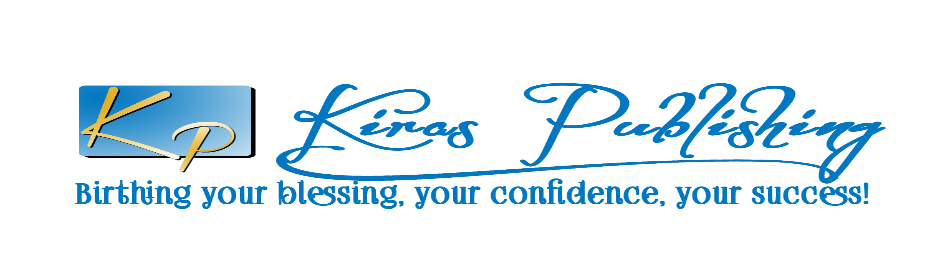 Kiras Publishing, LLCThe Crowne Point Plaza25900 Greenfield Rd. Ste. 326Southfield, MI. 48237 (248) 345-1935Book Coaching ProgramCoaching Fee’s - $25.00 – 1-hour session: month x month			$50 – 2-hour session: month x month			6-month plan for 1 hour - $210.00			6-month plan for 2 hours - $300.00			1-year plan - $500.00 Coaching Services:	**Free 30-45 minute telephone Conference Call to discuss where you are with your manuscript and your publishing needs. 	**Once you commit to the program included will be the following:Coaching planner to keep track of meeting dates and project deadlines.Monthly Accountability Meetings - To facilitate you in completing your book project. Timely deadlines to complete your book project will be assigned.Resource Guide/Checklist to keep you on trackProvide Resources/Referrals to meet your Publishing needs {i.e., Editing services, Book cover designer, Printing Services, Formatting of your Book, Copyright services, ISBN service}Assistance with the development of your Marketing and Branding Plan.Additional Services:         **Conduct Publishing workshops at your facility for knowledge of publishing: Writers Clinic Workshop meetings, registration fee will be included.  	**Author’s Website designing- content must be includedPricing information upon request	**Book Promotion Package - $75 to $200 upon requestBook MarksBusiness or Post cardsStationary needs**Full Publishing Service- Dependent Upon Request	*This is not self-publishingChecklist of Requested Services:__Editing                                                            __Marketing Plan__Proofreading                                                   __Branding/Marketing                                                                                Package __Copyrighting                                                   __Typesetting                                                     __E-Book Set-up__PDF Formatting                                              __ISBN Number__Printing Services                                            __Writer's Group                             			                                                    Network__Book Cover Designing__Illustrator                                                         __Book Signing 									      Event__Accountability Partner                                                                            __Professional 										      Photography__Author’s Website_Author’s Bio Design                                  